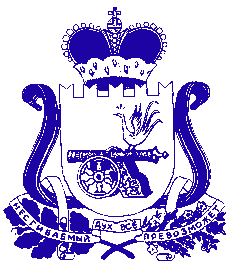 АДМИНИСТРАЦИЯ  ЕРШИЧСКОГО СЕЛЬСКОГО ПОСЕЛЕНИЯ ЕРШИЧСКОГО  РАЙОНА СМОЛЕНСКОЙ ОБЛАСТИП О С Т А Н О В Л Е Н И Еот 06.12.2021 № 377          с. Ершичи  Ершичского районаСмоленской области                       О проведении аукциона на                 право заключения договора                 аренды земельного участка, расположенного по адресу: Смоленская область, Ершичский район, д.Пустая Буда           В соответствии со статьей 22, пунктом 1 статьи 39.6, пунктами 1, 2 статьи 39,7, пунктом 1, подпунктом 1 пункта 8 статьи 39.8, статьями 39.11, 39.12, пунктами 1, 4  статьи 65, статьями 83-85 Земельного кодекса Российской Федерации, абзацем 3 пункта 2 статьи 3.3 Федерального закона от 25.10.2001г  №137-ФЗ «О введении в действие Земельного кодекса РФ», руководствуясь  Главой 34 Гражданского кодекса Российской Федерации, Уставом муниципального образования - Ершичский район Смоленской области, руководствуясь решением Ершичского районного Совета депутатов   от  30.03.2016г №17 «Об исполнении полномочий по решению вопросов местного значения Администрации Ершичского сельского поселения Ершичского района Смоленской области Администрацией муниципального образования - Ершичский район Смоленской области», материалами межевания и кадастровым паспортом земельного участка                              от 22.11.2021г  Администрация муниципального образования - Ершичский район Смоленской области  постановляет:      1. Провести аукцион на право заключения договора аренды сроком на 10 (Десять) лет земельного участка, государственная собственность на который не разграничена, площадью 1720 (Одна тысяча семьсот двадцать) метров квадратных с кадастровым номером 67:09:0150101:141, расположенного по адресу:  Смоленская область, Ершичский район, д. Пустая Буда,     - категория  земель - земли населенных пунктов,     - разрешенное использование – сельскохозяйственное использование. 2. Возложить полномочия по организации и проведению указанного выше  аукциона на комиссию муниципального образования - Ершичский район Смоленской области по проведению аукционов на право заключения договоров                 аренды земельных участков (далее по тексту - уполномоченный орган).      3. Уполномоченному органу в соответствии с действующим законодательством Российской Федерации:    - определить начальную цену предмета аукциона (размер ежегодной арендной платы) на основании отчета независимого оценщика от 26.11.2021г № 3783/11/21, составленного в соответствии с Федеральным законом от 29.07.1998г №135-ФЗ             «Об оценочной деятельности в Российской Федерации»;опубликовать в газете Ершичского района Смоленской области «Нива» и разместить на федеральном сайте torgi.gov.ru официальное извещение о проведении  аукциона на право заключения договора аренды указанного выше земельного участка, определив процедуру его проведения в соответствии со статьями 39.11, 39.12 Земельного кодекса Российской Федерации.     4. Настоящее постановление вступает в силу со дня его принятия и подлежит официальному опубликованию в газете Ершичского района Смоленской области «Нива».Глава  муниципального  образования –Ершичский  район Смоленской  области                                            В.Е.АбраменковИЗВЕЩЕНИЕ      На основании постановления Администрации  муниципального образования -  Ершичский  района Смоленской области   от 06.12.2021 № 377  «О проведении  аукциона на   право заключения договора  аренды земельного участка, расположенного по адресу: Смоленская область, Ершичский район, д. Пустая  Буда» Администрация  муниципального образования - Ершичский район Смоленской области сообщает о проведении 18.01.2022года в 10 часов 00 минут в здании Администрации муниципального образования - Ершичский район по адресу: 216580 Смоленская область, Ершичский район, с. Ершичи, ул. Советская,  д.  22, кабинет №309, торгов в виде открытого аукциона №1 на право заключения договора аренды земельного участка (далее по тексту - аукцион), государственная собственность на который не разграничена, площадью 1720 (Одна тысяча семьсот двадцать)  метров  квадратных  с кадастровым номером 67:09:0150101:141, расположенного по адресу: Смоленская область, Ершичский район, д. Пустая Буда, категория  земель - земли населенных пунктов, разрешенное использование – сельскохозяйственное использование и публикует для всех заинтересованных юридических и физических лиц условия для участия в аукционе. Начальная цена предмета аукциона (размер ежегодной арендной платы), определенная на основании отчета независимого оценщика от 26.11.2021г №3783/11/21, составленного в соответствии с Федеральным законом от 29.07.1998г №135-ФЗ  «Об оценочной деятельности в Российской Федерации» - 13050 руб 00 коп  (Тринадцать  тысяч пятьдесят  рублей 00 копеек). Техническая возможность для подключения предполагаемого объекта строительства к сетям электроснабжения имеется, плата за подключение не определена. Техническая возможность для подключения предполагаемого объекта строительства к газораспределительным сетям не имеется (максимальная технически возможная подключаемая нагрузка сети в точке подключения не определена), плата за подключение не определена. Техническая возможность для подключения предполагаемого объекта строительства к сетям централизованной системы теплоснабжения не имеется, плата за подключение не определена. Срок аренды земельного участка – 10 (Десять) лет.                   Организатор аукциона – Уполномоченный орган по организации и проведению аукциона - комиссия муниципального образования - Ершичский район Смоленской области по проведению аукционов на право заключения договоров аренды земельных участков. Аукцион является открытым по составу участников и по форме подачи предложений о цене. Величина повышения начальной цены предмета аукциона (размера ежегодной арендной платы) («Шаг аукциона») - 3 % от начальной цены предмета аукциона, что составляет 391 руб 50 коп (Триста девяноста один  рубль 85 копеек). Уполномоченный орган принимает решение об отказе в проведении аукциона в случае выявления обстоятельств, предусмотренных пунктом 8 статьи 39.11 Земельного кодекса. Извещение об отказе в проведении аукциона размещается на официальном сайте организатором аукциона в течение трех дней со дня принятия данного решения. Организатор аукциона в течение трех дней со дня принятия решения об отказе в проведении аукциона обязан известить участников аукциона об отказе в проведении аукциона и возвратить его участникам внесенные задатки. Заявка на участие в аукционе на право заключения договора аренды земельного участка заполняется заявителем по установленной Организатором форме на имя Главы муниципального образования - Ершичский район Смоленской области  с указанием реквизитов счета для возврата задатка и принимаются от заявителя лично (либо через его представителя на основании нотариально удостоверенной доверенности). Для участия в аукционе заявители представляют в установленный в извещении о проведении аукциона срок следующие документы:1) заявка на участие в аукционе по установленной в извещении о проведении аукциона форме с указанием банковских реквизитов счета для возврата задатка;2) копии документов, удостоверяющих личность заявителя (для граждан);3) надлежащим образом заверенный перевод на русский язык документов о государственной регистрации юридического лица в соответствии с законодательством иностранного государства в случае, если заявителем является иностранное юридическое лицо;4) документы, подтверждающие внесение задатка                  Представление документов, подтверждающих внесение задатка, признается заключением соглашения о задатке.               Сумма  задатка за участие в аукционе №1 на право заключения договора аренды земельного участка – не менее  20 процентов от начальной цены земельного участка (2610 руб 00 коп). Задаток должен  быть внесен не позднее 30.12.2021 года (включительно).         Задаток перечисляется на следующий расчетный счет: ИНН 6707000856,  КПП  670701001, УФК по Смоленской области (Администрация муниципального образования  - Ершичский район Смоленской области   л/с 05633002050)  Отделение Смоленск//УФК по Смоленской области г. Смоленск БИК – 016614901, р/сч – 03232643666210006300 кор.сч. - 40102810445370000055  КБК 00000000000000000000, ОКТМО 66621433  назначение платежа: за участие в аукционе  по  купле-продаже  земельного  участка,, назначение платежа: за участие в аукционе №1 на право заключения договора аренды земельного участка.                 Организатор аукциона в отношении заявителей - юридических лиц и индивидуальных предпринимателей запрашивает сведения, подтверждающие факт внесения сведений о заявителе в единый государственный реестр юридических лиц (для юридических лиц) или единый государственный реестр индивидуальных предпринимателей (для индивидуальных предпринимателей), в федеральном органе исполнительной власти, осуществляющем государственную регистрацию юридических лиц, физических лиц в качестве индивидуальных предпринимателей и крестьянских (фермерских) хозяйств.      Прием документов прекращается не ранее чем за пять дней до дня проведения аукциона. Один заявитель вправе подать только одну заявку на участие в аукционе. Заявка на участие в аукционе, поступившая по истечении срока приема заявок, возвращается заявителю в день ее поступления. Заявитель имеет право отозвать принятую организатором аукциона заявку на участие в аукционе до дня окончания срока приема заявок, уведомив об этом в письменной форме организатора аукциона. Организатор аукциона обязан возвратить заявителю внесенный им задаток в течение трех рабочих дней со дня поступления уведомления об отзыве заявки. В случае отзыва заявки заявителем позднее дня окончания срока приема заявок задаток возвращается в порядке, установленном для участников аукциона.Заявитель не допускается к участию в аукционе в следующих случаях:1) непредставление необходимых для участия в аукционе документов или представление недостоверных сведений;2) не поступление задатка на дату рассмотрения заявок на участие в аукционе;3) подача заявки на участие в аукционе лицом, которое в соответствии с Земельным кодексом РФ и другими федеральными законами не имеет права быть участником конкретного аукциона, покупателем земельного участка или приобрести земельный участок в аренду;4) наличие сведений о заявителе, об учредителях (участниках), о членах коллегиальных исполнительных органов заявителя, лицах, исполняющих функции единоличного исполнительного органа заявителя, являющегося юридическим лицом, в предусмотренном настоящей статьей реестре недобросовестных участников аукциона.  Адрес места приема заявок: Смоленская  область, Ершичский район, с. Ершичи, ул. Советская, д. 22, 3-й этаж, кабинет №309 с 10.12.2021г по 13.01.2022г (включительно) с 9 часов 00 минут  до 17 часов 00 минут ежедневно (время московское), кроме субботы и воскресенья, тел. (48155) 2-19-07.   14.01.2022 года в 14 часов 00 минут в здании Администрации МО - Ершичский район Уполномоченным органом будут определены участники аукциона.   17.01.2022года в 14 часов 00 минут состоится осмотр земельного участка на местности с участниками аукциона.          Уполномоченный орган ведет протокол рассмотрения заявок на участие в аукционе, который должен содержать сведения о заявителях, допущенных к участию в аукционе и признанных участниками аукциона, датах подачи заявок, внесенных задатках, а также сведения о заявителях, не допущенных к участию в аукционе, с указанием причин отказа в допуске к участию в нем. Заявитель, признанный участником аукциона, становится участником аукциона с даты подписания организатором аукциона протокола рассмотрения заявок. Протокол рассмотрения заявок на участие в аукционе подписывается организатором аукциона не позднее чем в течение одного дня со дня их рассмотрения и размещается на официальном сайте не позднее чем на следующий день после дня подписания протокола.Заявителям, признанным участниками аукциона, и заявителям, не допущенным к участию в аукционе, организатор аукциона направляет уведомления о принятых в отношении них решениях не позднее дня, следующего после дня подписания протокола рассмотрения заявок на участие в аукционе.Организатор аукциона обязан вернуть заявителю, не допущенному к участию в аукционе, внесенный им задаток в течение трех рабочих дней со дня оформления протокола приема заявок на участие в аукционе. В случае, если на основании результатов рассмотрения заявок на участие в аукционе принято решение об отказе в допуске к участию в аукционе всех заявителей или о допуске к участию в аукционе и признании участником аукциона только одного заявителя, аукцион признается несостоявшимся. В случае, если аукцион признан несостоявшимся и только один заявитель признан участником аукциона, уполномоченный орган в течение десяти дней со дня подписания протокола рассмотрения заявок на участие в аукционе обязан направить заявителю три экземпляра подписанного проекта договора аренды земельного участка. При этом размер ежегодной арендной платы по договору аренды земельного участка определяется в размере, равном начальной цене предмета аукциона. В случае, если по окончании срока подачи заявок на участие в аукционе подана только одна заявка на участие в аукционе или не подано ни одной заявки на участие в аукционе, аукцион признается несостоявшимся. Если единственная заявка на участие в аукционе и заявитель, подавший указанную заявку, соответствуют всем требованиям и указанным в извещении о проведении аукциона условиям аукциона, уполномоченный орган в течение десяти дней со дня рассмотрения указанной заявки обязан направить заявителю три экземпляра подписанного проекта договора аренды земельного участка. При этом размер ежегодной арендной платы по договору аренды земельного участка определяется в размере, равном начальной цене предмета аукциона.Результаты аукциона оформляются протоколом, который составляет организатор аукциона. Протокол о результатах аукциона составляется в двух экземплярах, один из которых передается победителю аукциона, а второй остается у организатора аукциона. Протокол о результатах аукциона размещается на официальном сайте в течение одного рабочего дня со дня подписания данного протокола. Победителем аукциона признается участник аукциона, предложивший наибольший размер ежегодной арендной платы за земельный участок. В течение трех рабочих дней со дня подписания протокола о результатах аукциона организатор аукциона обязан возвратить задатки лицам, участвовавшим в аукционе, но не победившим в нем. В случае, если в аукционе участвовал только один участник или при проведении аукциона не присутствовал ни один из участников аукциона, либо в случае, если после троекратного объявления предложения о начальной цене предмета аукциона не поступило ни одного предложения о цене предмета аукциона, которое предусматривало бы более высокую цену предмета аукциона, аукцион признается несостоявшимся.Уполномоченный орган направляет победителю аукциона или единственному принявшему участие в аукционе его участнику три экземпляра подписанного проекта договора аренды земельного участка в десятидневный срок со дня составления протокола о результатах аукциона. При этом договор размер ежегодной арендной платы по договору аренды земельного участка определяется в размере, предложенном победителем аукциона, или в случае заключения указанного договора с единственным принявшим участие в аукционе его участником устанавливается в размере, равном начальной цене предмета аукциона. Не допускается заключение указанных договоров ранее чем через десять дней со дня размещения информации о результатах аукциона на официальном сайте.Задаток, внесенный лицом, признанным победителем аукциона, задаток, внесенный иным лицом, с которым договор аренды земельного участка заключается в соответствии с настоящим извещением, засчитывается в счет арендной платы за него. Задатки, внесенные этими лицами, не заключившими в установленном настоящей статьей порядке договора аренды земельного участка вследствие уклонения от заключения указанных договоров, не возвращаются. В случае, если в течение тридцати дней со дня направления участнику аукциона, который сделал предпоследнее предложение о цене предмета аукциона, проекта договора купли-продажи земельного участка, этот участник не представил в уполномоченный орган подписанные им договоры, организатор аукциона вправе объявить о проведении повторного аукциона или распорядиться земельным участком иным образом в соответствии с Земельным кодексом.Сведения о победителях аукционов, уклонившихся от заключения договора аренды земельного участка, являющегося предметом аукциона, и об иных лицах, с которыми указанный договор заключается в соответствии с пунктом 13, 14 или 20 статьи 39.12 Земельного кодекса и которые уклонились от их заключения, включаются в реестр недобросовестных участников аукциона.В случае, если победитель аукциона или иное лицо, с которым договор аренды земельного участка заключается в соответствии с 13, 14 или 20 статьи 39.12 Земельного кодекса, в течение тридцати дней со дня направления им уполномоченным органом проекта указанного договора, не подписали и не представили в уполномоченный орган указанные договоры, уполномоченный орган в течение пяти рабочих дней со дня истечения этого срока направляет сведения, предусмотренные подпунктами 1-3 пункта 29 статьи 39.12 Земельного кодекса, в уполномоченный Правительством Российской Федерации федеральный орган исполнительной власти для включения их в реестр недобросовестных участников аукциона.Сведения, предусмотренные пунктом 29 статьи 39.12 Земельного кодекса, исключаются из реестра недобросовестных участников аукциона по истечении двух лет со дня их внесения в реестр недобросовестных участников аукциона. Внесение сведений о лицах, указанных в пункте 27 статьи 39.12 Земельного кодекса, в реестр недобросовестных участников аукциона или содержание этих сведений в реестре недобросовестных участников аукциона, равно как и неисполнение действий, предусмотренных пунктом 32 статьи 39.12 Земельного кодекса, могут быть обжалованы заинтересованным лицом в судебном порядке.           Ознакомиться с документами на земельный участок, выставленный на аукцион, с правилами проведения аукциона, формой договора аренды земельного участка, оформить заявку на участие в аукционе можно в отделе экономики, имущественных и земельных отношений Администрации муниципального образования - Ершичский район Смоленской области по адресу: Смоленская область, Ершичский район, с. Ершичи,   ул. Советская,  д.  22, кабинет №309, контактные телефоны: 8(48155)2-19-07, 2-15-44. С примерной формой заявки на участие в торгах и примерной формой договора аренды земельного участка можно ознакомиться на федеральном сайте torgi.gov.ru.Главе муниципального образования –Ершичский район Смоленской областиВ.Е.Абраменкову______________________________________________________________ЗАЯВКАНА  УЧАСТИЕ В АУКЦИОНЕ ПО ПРОДАЖЕ ЗЕМЕЛЬНОГО УЧАСТКА   Прошу включить меня в протокол рассмотрения заявок на участие в аукционе по продаже земельного участка, государственная собственность на который не разграничена, площадью __________ (__________) метров квадратных с кадастровым номером  ___________,  расположенного по адресу: ____________, категория  земель - ___________, разрешенное использование – ________________  (место расположения, площадь земельного участка, его кадастровый номер)Время проведения:  ____________ года в _________ часов 00 минут в здании  Администрации МО - Ершичский район по адресу: 216580 Смоленская область, Ершичский район, с. Ершичи,  ул. Советская,  д.  22, каб. 309.Даю согласие на использование моих персональных данных.Приложения:- копии документов, удостоверяющих личность заявителя (для граждан);- документы, подтверждающие внесение задатка -  опись представляемых документов. - банковские реквизиты счета для возврата задатка: ________________________________________________________________________________________________________________________________________________________________________________________________________________________________
 Подпись Заявителя:___________________________                                       	        	"____ "________________20     г.Заявка принята:В ___ ч	мин  "	" _____________20_____г.	               за     №. ______Подпись уполномоченного лица:______________________________________       (фамилия, инициалы и подпись)Опись представленных документов для включения заявителя в протокол рассмотрения заявок на участие в аукционе по продаже земельного участка, государственная собственность на который не разграничена, площадью ______ (__________) метров квадратных с кадастровым номером ________,  расположенного по адресу: ____________,  категория  земель - __________, разрешенное использование – __________Копия паспорта.Квитанция, подтверждающая внесение задатка .Опись предоставленных документов.Банковские реквизиты счета для возврата задатка.________________________________________________                   (фамилия, инициалы и подпись)ПРОЕКТД О Г О В О Р  № ___                                                                                                                                   купли – продажи  земельного  участкасело Ершичи  муниципальное образование - Ершичский район Смоленской  области                                       ______________ __________ две тысячи двадцатого  года.      Администрация муниципального образования – Ершичский район Смоленской области, юридический адрес: 216580 Смоленская область, Ершичский район, с. Ершичи,  ул. Советская,               д. 22,  ИНН 6707000856, в лице Главы муниципального образования – Ершичский район Смоленской области Абраменкова Василия Евгеньевича, действующего на основании Устава муниципального образования – Ершичский район Смоленской области, именуемый в дальнейшем «Продавец», с одной Стороны,  и ____________________________________________ ____________________________________________________________________________________, именуемый (ая) в дальнейшем  «Покупатель», с другой Стороны, именуемые в дальнейшем Стороны, заключили настоящий Договор о нижеследующем:                                                         1. Предмет договора.   1.1. На основании постановления Администрации муниципального образования – Ершичский район Смоленской области от _________________  № ______   «О предоставлении земельного участка, расположенного по адресу: ____________________, в собственность за плату ________________________________________ _________________» и в соответствии с решением комиссии муниципального образования - Ершичский район Смоленской области по проведению аукциона по продаже земельного участка (далее по тексту - Участок), государственная собственность на который не разграничена, площадью _____________метров квадратных с кадастровым номером ____________, расположенного по адресу: _____________________,  категория  земель - ________________, разрешенное использование – __________________ (протокол  решения  от _________г №_______), Продавец обязуется передать в собственность, а Покупатель обязуется принять в собственность и оплатить в соответствии с условиями настоящего Договора Участок  государственная собственность на который не разграничена, площадью _______________ метров квадратных с кадастровым номером _______________, расположенный по адресу: _____________,  категория  земель - ______________, разрешенное использование – _______________, в границах, указанных в кадастровом паспорте Участка.                                                               2. Плата по договору.     2.1. Цена приобретаемого в собственность Участка, определенная на основании отчета независимого оценщика от _________г №______, составленного в соответствии с законодательством Российской Федерации об оценочной деятельности  и решения комиссии муниципального образования – Ершичский район Смоленской области по проведению аукциона по продаже земельного участка   (Протокол решения от __________г №_______), составила   _________ руб _____ коп  (____________________________________ рублей __________ копеек). НДС нет в соответствии с подпунктом 6 пункта 2 статьи 146 части второй Налогового кодекса Российской  Федерации, введенным Федеральным законом от 20.08.2004г №109-ФЗ.       2.2. Покупатель уплачивает за приобретение в собственность земельного участка   _________ руб _____ коп  (____________________________________ рублей __________ копеек) за вычетом суммы, оплаченной Покупателем в качестве задатка за участие в аукционе, состоявшегося __________________г, по продаже  Участка в размере _________ руб _____ коп (___________________________ рублей _____ копеек) согласно платежной квитанции                            от ___________, путем перечисления  на следующий счет: ИНН ___________, КПП ________, УФК  по  Смоленской  обл., (Администрация муниципального образования - Ершичский район Смоленской области л\с __________), р/сч № ____________ отделение Смоленск   г. Смоленск,  БИК ___________, КБК___________________, ОКТМО _________________. 3. Обязательства сторон   3.1. Продавец продал по настоящему договору Участок, свободный от любых имущественных прав и претензий третьих лиц, о которых в момент заключения договора Покупатель  не мог знать.  3.2. Ответственность и права Сторон, не предусмотренные в настоящем Договоре, определяются в соответствии с законодательством Российской Федерации.4. Рассмотрение споров     4.1. Договор не  может   быть  расторгнут в одностороннем порядке. Договор также не может  быть  расторгнут по Соглашению Сторон после его государственной регистрации.     4.2. Договор не может  быть  расторгнут после его подписания в связи с уточнением площади Участка, состава земельных угодий, их качественных характеристик и нормативной цены земли.     4.3. Все споры и разногласия, возникающие между Сторонами и третьими лицами, которые могут возникнуть из настоящего Договора, будут разрешаться по возможности путем переговоров между Сторонами.  В случае невозможности разрешения споров  путем переговоров, Стороны передают их на рассмотрение в Арбитражный суд.5. Заключительные положения  5.1. Покупатель приобретает право собственности на Участок с момента государственной регистрации перехода права собственности в  Управлении Федеральной службы государственной регистрации, кадастра и картографии по Смоленской области.     5.2. В соответствии со статьей 556 ГК РФ при передаче Участка Стороны составляют  Акт приема-передачи.     5.3. Договор составлен в трех экземплярах  (по экземпляру для каждой из Сторон), имеющих равную юридическую силу, один экземпляр хранится  в делах Управления Федеральной службы государственной регистрации, кадастра и картографии по Смоленской области.6. Реквизиты и подписи Сторон                                    ПродавецАдминистрация МО – Ершичский район Смоленской области в лице Главы муниципального образования – Ершичский район Смоленской области В.Е.Абраменков, действующего на основании Устава МО – Ершичский район Смоленской области Смоленская область, Ершичский район, с. Ершичи,                              ул. Советская, д. 22  __________________________В.Е.Абраменков                            Покупатель ______________________________________________________________________________________________________________________________________________________________________________________________________________________________________________________________________________________________________________________________________________________________________________________________________________________________ _____________________ Фамилия , инициалы 